Year 7 Music AP1 Revision SheetKey VocabularyKey VocabularyPulsePulse is a steady beat like a ticking clock, or your heartbeat and it provides the basis for rhythmic structure in music.RhythmPatterns of long and short sounds played within a steady beat.DurationThe length of a sound – long/shortDynamics The varying levels of volume within a piece of music.SoloTo perform music to an audience by yourself. EnsembleTo perform music to an audience as part of a group.PerformanceThe act of entertaining an audience by singing or playing a piece of music on a music instrumentOctaveA series or scale of eight notes e.g. C to C.ChordA group of (typically three or more) notes sounded together, as a basis of harmony.TempoThe speed of a piece of music. PitchThe highness or lowness of sound.Note ValuesNote ValuesNote ValuesNote ValuesNoteNameDurationRest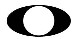 Semibreve4 beats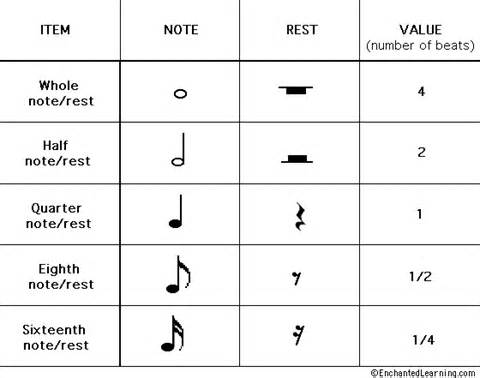 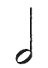 Minim2 beats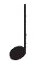 Crotchet1 beat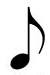 Quaver½ beat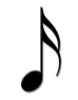 Semiquaver¼ beatDynamic SymbolsDynamic SymbolsDynamic SymbolsSymbolItalianEnglishpppianissimoVery quietppianoQuietmfmezzo forteModerately loudfforteloudfffortissimoVery loud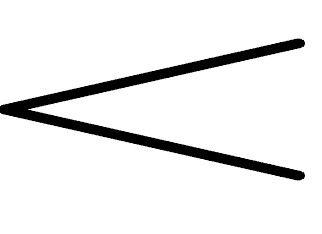 crescendoGradually getting louder